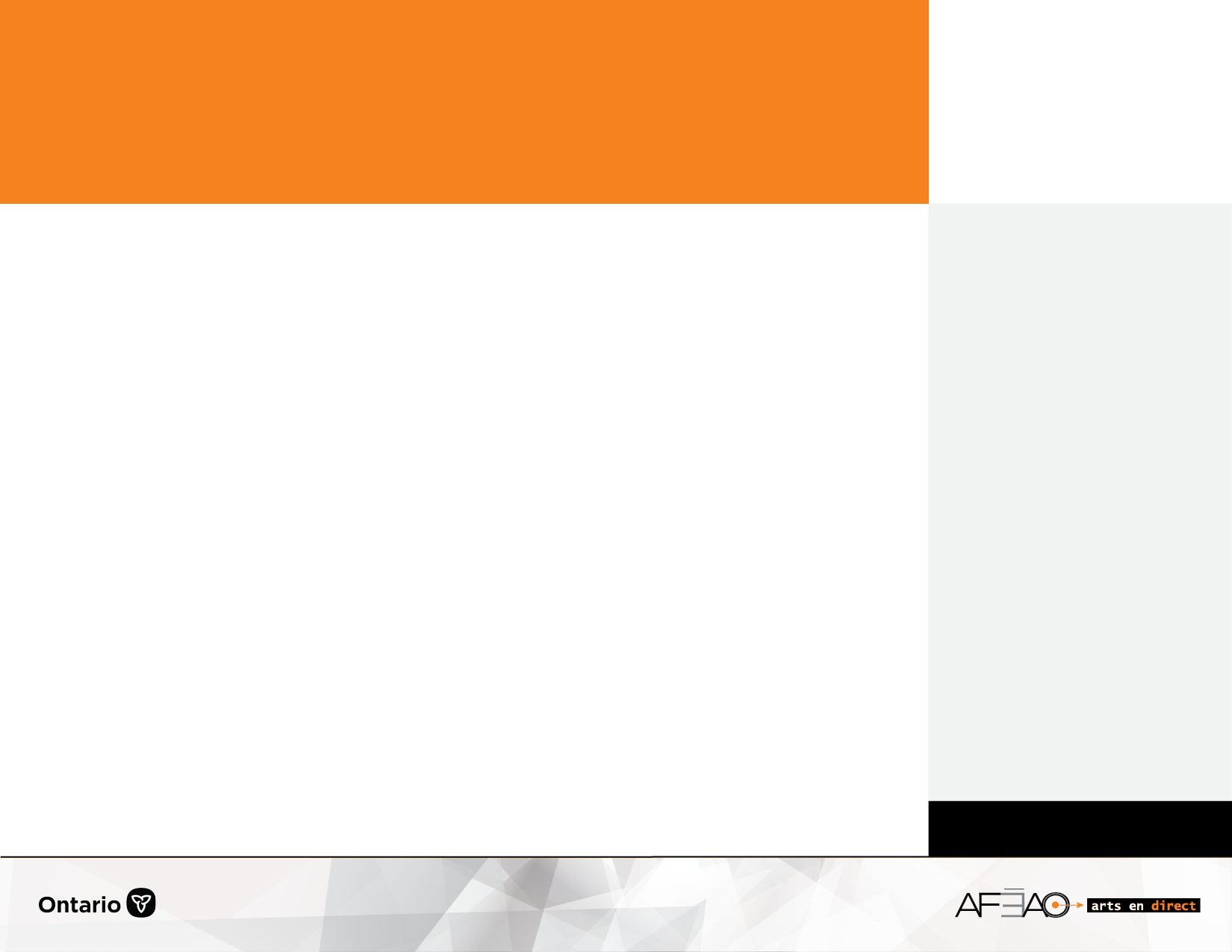 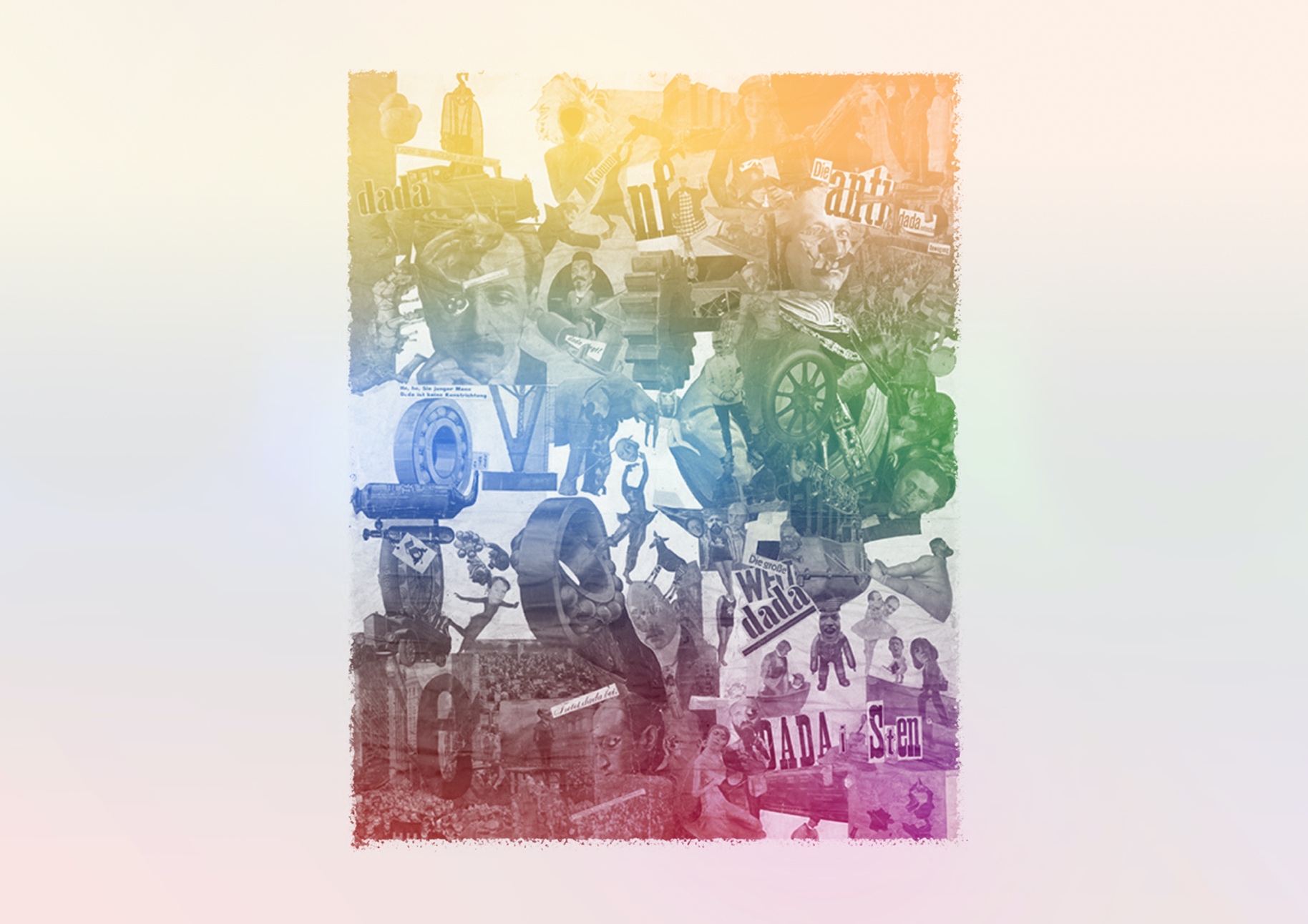 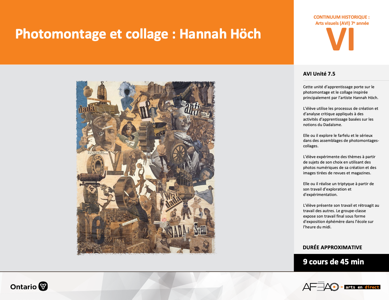 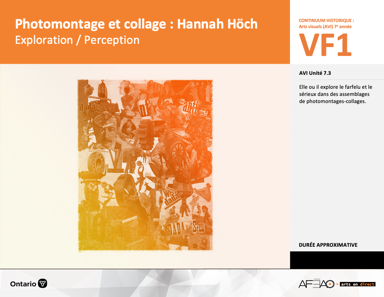 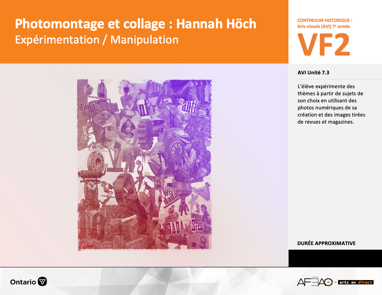 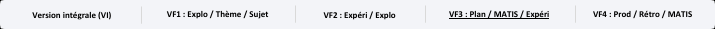 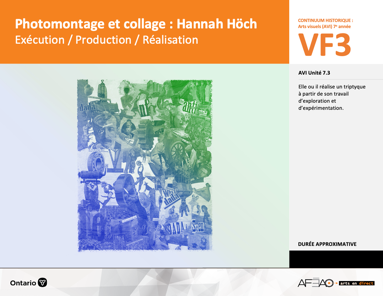 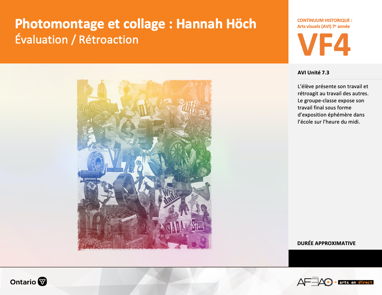 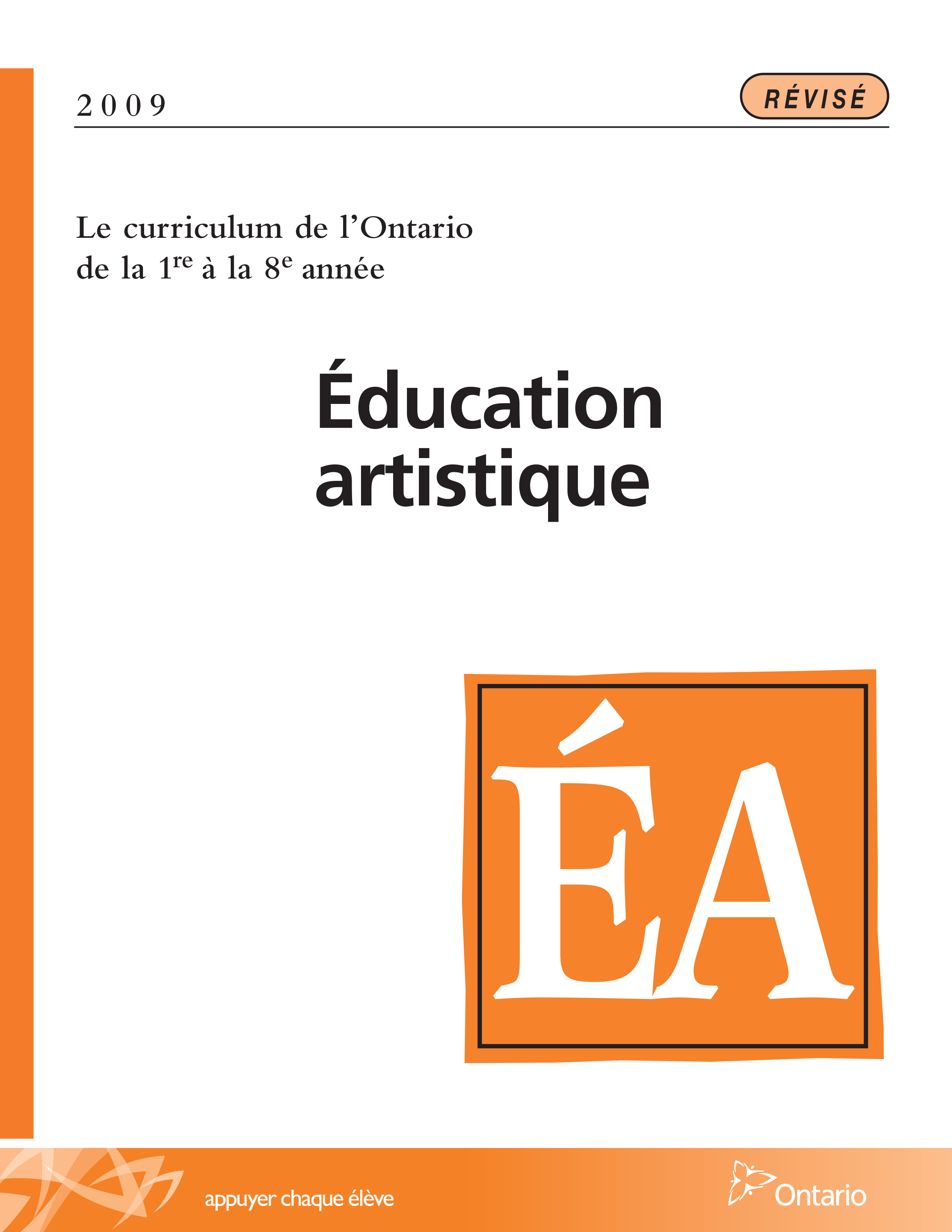 Table des matières Description Liste des attentes et contenusArt visuels - 7e annéeTableau des fondements théoriques à l’étudeArt visuels - 7e annéeDéroulementÉvaluation / RétroactionDescriptionCette unité d’apprentissage porte sur le photomontage et le collage inspirée principalement par l’artiste Hannah Höch. L’élève utilise les processus de création et d’analyse critique appliqués à des activités d’apprentissage basées sur les notions du Dadaïsme. Elle, il ou iel explore le farfelu et le sérieux dans des assemblages de photomontages-collages. L’élève expérimente des thèmes à partir de sujets de son choix en utilisant des photos numériques de sa création et des images tirées de revues et magazines. Elle, il ou iel réalise un triptyque à partir de son travail d’exploration et d’expérimentation. L’élève présente son travail et rétroagit au travail des autres. Le groupe-classe expose son travail final sous forme d’exposition éphémère dans l’école sur l’heure du midi.Description de chaque étape du déroulement VF (fragmentée) VF4 : Évaluation / RétroactionL’élève présente son travail et rétroagit au travail des autres. Le groupe-classe expose son travail final sous forme d’exposition éphémère dans l’école sur l’heure du midi.Liste des attentes et contenus À la fin de la 7e année, l`élève doit pouvoir :ARTS VISUELSAttente :B1. produire diverses œuvres en deux ou trois dimensions en appliquant les fondements à l’étude et en suivant le processus de création artistique. B2. communiquer son analyse et son appréciation de diverses œuvres d’art en utilisant les termes justes et le processus d’analyse critique. B3. expliquer la dimension sociale et culturelle des arts visuels ainsi que les fondements à l’étude dans diverses œuvres d’art d’hier et d’aujourd’hui provenant d’ici et d’ailleurs.CONTENUS D’APPRENTISSAGEPour satisfaire aux attentes, l’élève doit pouvoir :Production et expression B1.1 recourir au processus de création artistique pour réaliser diverses œuvres d’art. B1.3 élaborer des œuvres en utilisant une variété d’éléments clés, de principes esthétiques et de techniques pour créer une illusion optique. B1.4 utiliser des techniques complexes dans la création de ses propres œuvres Analyse et appréciationB2.1 recourir au processus d’analyse critique pour analyser et apprécier diverses œuvres d’art. B2.3 exprimer de différentes façons son appréciation d’œuvres d’arts visuels contemporaines.Connaissance et compréhensionB3.1 commenter l’utilisation de techniques et d’éléments clés créant des effets particuliers. B3.4 comparer divers indices socioculturels, y compris des référents culturels de la francophonie relevés dans les œuvres étudiées  Tableau des fondements théoriques à l’étudeDéroulementÉvaluation / RétroactionMatériel, outil, équipement Prévoyez utiliser : pour l’exposition : Ruban cachepour l’évaluation sommative : l’Annexe 1 intitulée : Grille d’évaluation sommative unité 7.3 – photomontage et collage (voir : PHOTOCOL_VF4_Annexe1);l’Annexe 1 intitulée : Grille d’observation du travail des élèves (voir : PHOTOCOL_VF1_Annexe1);le dossier de documentation de chaque élève : enveloppes, impression des compositions (voir Travail d’expérimentation 1 à 4);l’Annexe 2 intitulée : Grille d’autoévaluation (voir PHOTOCOL_VF4_Annexe2).Enseignante / Enseignant  Invitez les élèves à exposer leur travail final autour de la classe à l’aide du ruban-cache.Modelez un commentaire proactif pour chaque travail et invitez quelques élèves d’en faire autant.Remplissez l’Annexe 1 intitulée : Grille d’évaluation sommative unité 7.3 – photomontage et collage (voir : PHOTOCOL_VF4_Annexe1)Utilisez pour ce faire : le dossier de documentation de l’élève en fonction des travaux qu’elle, il ou iel a choisi de faire évaluer (1 des 3 portrait – traits faciaux, 1 des 3 paysages, 1 des 3 « images corps », 1 des 3 panneaux du triptyque et le travail d’annotation sur les compositions (justifications de la manière dadaïste) et les enveloppes (titres);l’Annexe 1 intitulée : Grille d’observation du travail des élèves (voir : PHOTOCOL_VF1_Annexe1);l’Annexe 2 intitulée : Grille d’autoévaluation (voir PHOTOCOL_VF4_Annexe2).Distribuez les dossiers de documentation et demandez à l’élève de sélectionner le meilleur des travaux suivants à faire évaluer de façon sommative 
au moyen d’un petit « post-it » : 1 des 3 portraits – traits faciaux;1 des 3 paysages;1 des 3 « images corps »;1 des 3 panneaux du triptyque;3 annotations sur les compositions (1 justification de la manière dadaïste et une intention dadaïste), les enveloppes (1 titre).Invitez l’élève à remplir l’Annexe 2 intitulée : Grille d’autoévaluation (voir : PHOTOCOL_VF1_Annexe1).Distribuez l’évaluation sommative à l’écrit et rencontrez l’élève pour expliquer l’évaluation au besoin.ÉlèvePrésente ton travail et émets des commentaires proactifs au sujet du travail des autres. Sélectionne à partir de ton dossier de documentation le meilleur de tes travaux suivants aux fins d’évaluation sommative : 1 des 3 portraits – traits faciaux;1 des 3 paysages;1 des 3 « images corps »;1 des 3 panneaux du triptyque;3 annotations sur les compositions (1 justification de la manière dadaïste et une intention dadaïste), les enveloppes (1 titre).Remplis et remets l’Annexe 2 intitulée : Grille d’autoévaluation (voir PHOTOCOL_VF4_Annexe2).Révise ta grille d’évaluation sommative et pose des questions à ton enseignant ou enseignantes au besoin.EXPOSITION Enseignante / EnseignantExpliquez le concept de l’ « exposition éphémère » (p. ex., exposition de peu de durée, pour sortir des sentiers battus habituel de l’exposition e muséale ou en galerie, sensibiliser de façon choc et intensive le public, pour susciter l’intérêt selon une variété de problématiques esthétiques et / ou socio-politique-culturelle).Invitez le groupe-classe à préparer une exposition éphémère dans la cafétéria sur l’heure du midi.Organisez des équipes de travail pour le montage de l’exposition : séquence des travaux, rédaction des fiches techniques, installation des travaux, rédaction d’un court texte sur les aspects techniques du photomontage et du collage, l’artiste et le mouvement d’inspiration, bref paragraphe sur le but du travail final, impression des documents rédigés et finalement l’équipe responsable du montage comme tel.Visitez le lieu d’exposition.Supervisez le travail et appuyez les équipes au besoin.Élève Choisis l’équipe de travail à laquelle tu veux participer.Réalise en collaboration avec ton équipe le travail dont tu es responsable.Rédige un premier jet de ta fiche technique et remets-la à l’équipe responsable. DOCUMENTS D’ACCOMPAGNEMENT :PHOTOCOL_VF4_Annexe1PHOTOCOL_VF1_Annexe1PHOTOCOL_VF4_Annexe2ART VISUELS 
FONDEMENTS À L’ÉTUDE 7E ANNÉEART VISUELS 
FONDEMENTS À L’ÉTUDE 7E ANNÉEART VISUELS 
FONDEMENTS À L’ÉTUDE 7E ANNÉEART VISUELS 
FONDEMENTS À L’ÉTUDE 7E ANNÉEART VISUELS 
FONDEMENTS À L’ÉTUDE 7E ANNÉEART VISUELS 
FONDEMENTS À L’ÉTUDE 7E ANNÉEART VISUELS 
FONDEMENTS À L’ÉTUDE 7E ANNÉEÉléments clésÉléments clésÉléments clésÉléments clésÉléments clésÉléments clésÉléments clésÉléments clésÉléments clésÉléments clésÉléments clésÉléments clésÉléments clésÉléments clésÉléments clésÉléments clésÉléments clésÉléments clésÉléments clésÉléments clésÉléments clésÉléments clésÉléments clésLigneLigneFormeFormeFormeCouleurCouleurCouleurCouleurCouleurCouleurCouleurTextureTextureTextureTextureEspaceEspaceEspaceEspaceEspaceEspaceEspace•••type
direction
qualité•••••géométrique
organique
composée ou composite
symétrique, asymétrique
volumegéométrique
organique
composée ou composite
symétrique, asymétrique
volume•
•
•
•
•
•primaire, secondaire
nuance
chaude, froide, neutre
monochrome complémentaire
roue (cercle) chromatique
analogueprimaire, secondaire
nuance
chaude, froide, neutre
monochrome complémentaire
roue (cercle) chromatique
analogueprimaire, secondaire
nuance
chaude, froide, neutre
monochrome complémentaire
roue (cercle) chromatique
analogueprimaire, secondaire
nuance
chaude, froide, neutre
monochrome complémentaire
roue (cercle) chromatique
analogueprimaire, secondaire
nuance
chaude, froide, neutre
monochrome complémentaire
roue (cercle) chromatique
analogueprimaire, secondaire
nuance
chaude, froide, neutre
monochrome complémentaire
roue (cercle) chromatique
analogue•
••
•qualité
luminositéqualité
luminosité•••••dimension
plan
perspective linéaire à un point de fuite
valeur
centre d’intérêtdimension
plan
perspective linéaire à un point de fuite
valeur
centre d’intérêtdimension
plan
perspective linéaire à un point de fuite
valeur
centre d’intérêtdimension
plan
perspective linéaire à un point de fuite
valeur
centre d’intérêtdimension
plan
perspective linéaire à un point de fuite
valeur
centre d’intérêtdimension
plan
perspective linéaire à un point de fuite
valeur
centre d’intérêtPrincipe esthétiquePrincipe esthétiquePrincipe esthétiquePrincipe esthétiquePrincipe esthétiqueForme de représentation et techniqueForme de représentation et techniqueForme de représentation et techniqueForme de représentation et techniqueForme de représentation et techniqueForme de représentation et techniqueForme de représentation et techniqueForme de représentation et techniqueForme de représentation et techniqueForme de représentation et techniqueForme de représentation et techniqueForme de représentation et techniqueForme de représentation et techniqueForme de représentation et techniqueForme de représentation et techniqueForme de représentation et techniqueForme de représentation et techniqueForme de représentation et technique•••••contraste
répétition
variété
équilibre
unitécontraste
répétition
variété
équilibre
unitécontraste
répétition
variété
équilibre
unitécontraste
répétition
variété
équilibre
unité•
•
•
•
•
•dessin : dessin de contours
peinture : lavis, lavis avec sel, détrempe
impression : linogravure
collage : découpage
sculpture : pâte à modeler, mosaïque, neige
animation : argile, logiciel, ordinateurdessin : dessin de contours
peinture : lavis, lavis avec sel, détrempe
impression : linogravure
collage : découpage
sculpture : pâte à modeler, mosaïque, neige
animation : argile, logiciel, ordinateurdessin : dessin de contours
peinture : lavis, lavis avec sel, détrempe
impression : linogravure
collage : découpage
sculpture : pâte à modeler, mosaïque, neige
animation : argile, logiciel, ordinateurdessin : dessin de contours
peinture : lavis, lavis avec sel, détrempe
impression : linogravure
collage : découpage
sculpture : pâte à modeler, mosaïque, neige
animation : argile, logiciel, ordinateurdessin : dessin de contours
peinture : lavis, lavis avec sel, détrempe
impression : linogravure
collage : découpage
sculpture : pâte à modeler, mosaïque, neige
animation : argile, logiciel, ordinateurdessin : dessin de contours
peinture : lavis, lavis avec sel, détrempe
impression : linogravure
collage : découpage
sculpture : pâte à modeler, mosaïque, neige
animation : argile, logiciel, ordinateurdessin : dessin de contours
peinture : lavis, lavis avec sel, détrempe
impression : linogravure
collage : découpage
sculpture : pâte à modeler, mosaïque, neige
animation : argile, logiciel, ordinateurdessin : dessin de contours
peinture : lavis, lavis avec sel, détrempe
impression : linogravure
collage : découpage
sculpture : pâte à modeler, mosaïque, neige
animation : argile, logiciel, ordinateurdessin : dessin de contours
peinture : lavis, lavis avec sel, détrempe
impression : linogravure
collage : découpage
sculpture : pâte à modeler, mosaïque, neige
animation : argile, logiciel, ordinateurdessin : dessin de contours
peinture : lavis, lavis avec sel, détrempe
impression : linogravure
collage : découpage
sculpture : pâte à modeler, mosaïque, neige
animation : argile, logiciel, ordinateurdessin : dessin de contours
peinture : lavis, lavis avec sel, détrempe
impression : linogravure
collage : découpage
sculpture : pâte à modeler, mosaïque, neige
animation : argile, logiciel, ordinateurdessin : dessin de contours
peinture : lavis, lavis avec sel, détrempe
impression : linogravure
collage : découpage
sculpture : pâte à modeler, mosaïque, neige
animation : argile, logiciel, ordinateurdessin : dessin de contours
peinture : lavis, lavis avec sel, détrempe
impression : linogravure
collage : découpage
sculpture : pâte à modeler, mosaïque, neige
animation : argile, logiciel, ordinateurdessin : dessin de contours
peinture : lavis, lavis avec sel, détrempe
impression : linogravure
collage : découpage
sculpture : pâte à modeler, mosaïque, neige
animation : argile, logiciel, ordinateurdessin : dessin de contours
peinture : lavis, lavis avec sel, détrempe
impression : linogravure
collage : découpage
sculpture : pâte à modeler, mosaïque, neige
animation : argile, logiciel, ordinateurdessin : dessin de contours
peinture : lavis, lavis avec sel, détrempe
impression : linogravure
collage : découpage
sculpture : pâte à modeler, mosaïque, neige
animation : argile, logiciel, ordinateurdessin : dessin de contours
peinture : lavis, lavis avec sel, détrempe
impression : linogravure
collage : découpage
sculpture : pâte à modeler, mosaïque, neige
animation : argile, logiciel, ordinateur